Volunteer Job Description: 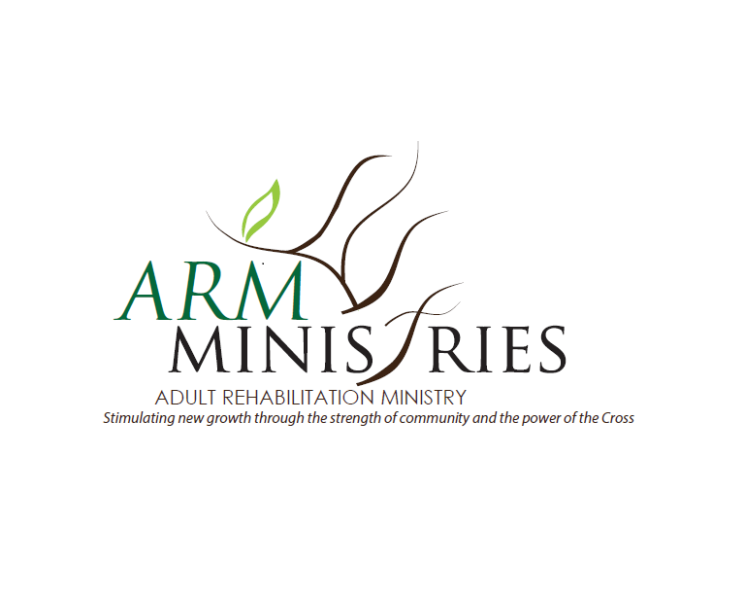 Volunteer Grant Writer Reports to: Program Director  Summary: The primary responsibilities of the Grant Writer will include the preparation of proposals and grant applications, and performance of administrative work in researching, identifying, developing, and responding to funding opportunity announcements from federal/state government agencies, from private foundations, and from corporate giving programs. Qualified candidates should possess excellent writing and computer skills (Microsoft Office Word, Access, PowerPoint, and Excel), and database management skills. The candidate must be highly organized with the ability to implement systems and follow-up processes, able to effectively work under pressure, use independent judgment, and produce a quality work product within tight time constraints. Essential Duties and Responsibilities:Research grant programs and plans Draft funding proposals/applicationsWrite or assist project managers in preparing proposals/applicationsEdit draft applications for accuracy, completeness, clarity, and submittal of all required data – in accordance with grant/loan requirementsProvide timely advice and information on funding opportunities, requirements, and proceduresPrepare quarterly or annual reports as required by granting agenciesServe as liaison between ARM Ministry and outside funding agencies and groupsParticipate in meetings and discussions in which decisions affecting ARM projects are made;Serve as a resource for ARM Ministry funding programs Provide information, research, analysis, written reports, and recommendations, as neededMinimum Qualification Knowledge of grant application process and writing of proposalsKnowledge of various grant programs available to municipal governmentExcellent organization skillsExcellent written and oral communication skillsAbility to work under pressure to meet deadlines for grant opportunitiesAbility to take initiative and work independently in preparing grant/loan applicationsAbility to research available funding opportunitiesAbility to participate as a team player to coordinate grant projectsAbility to provide necessary documentation to support grant requirementsAbility to plan, prioritize, and coordinate multiple projects Ability to gather, analyze, and evaluate a variety of data
 Training & SupervisionAttends general volunteer orientationTraining and supervision conducted by: Program Director or designated trainer 

All volunteers will complete a 60 day evaluation. Time Commitment: 
The time commitment will be directly correlated with the grant project in progress, but must commit to grant until it is submitted. 